关于做好2019年下半年全国计算机等级考试报考工作的通知各班级：根据《关于做好2019年下半年（第54次）全国计算机等级考试报考工作的通知》（粤考院函〔2018〕215号）的文件要求，为做好我院2019年下半年（第56次）全国计算机等级考试（以下简称NCRE）报考工作，现将有关事项通知如下：一、报考条件报名者不受年龄、职业、学历等背景的限制，均可根据自己学习情况和实际能力选考相应的级别和科目。同次考试考生最多可报3个科目，但不允许重复报考同一个科目。严禁考生同时在多个省份报考。二、报考时间考生网上报名时间为2019年6月4日10:10至2019年6月14日12:00。9月21日至9月23日考试（具体考试时间以准考证为准）。三、考生报名流程考生登录全国计算机等级考试报名系统（网址：http://202.116.236.74/NCRE_EMS/StudentLogin.aspx）进行网上报名，具体考生报名流程如下：（一）注册账号。考生首次报考，必须注册登录账号。（二）网上填报信息。考生登录全国计算机等级考试报名系统（简称“报名系统”，下同，网址：http://202.116.236.74/NCRE_EMS/StudentLogin.aspx），同意并签署报名协议后，自行填报个人报考信息，并上传考生本人清晰、正置的近期正面免冠彩色证件照（注：不能上传自拍照、生活照及QQ截图相片）。考生姓名中如有生僻字无法输入，请用汉语拼音全拼代替生僻字。(注：考点选茂名职业技术学院，在“考生自定信息”栏中填写所在的北校区。)（三）考生网上缴费。考生核对填报信息无误后，进行网上缴费，缴费成功即视为考生已确认报考信息准确，完成本次考试报名，考生无权再行修改报考信息，所造成后果由考生自行承担。考生确认报名信息后，必须在报名截止时间内，登陆报名系统进行网上支付报考费。网上支付成功后，考生无论退考或缺考，报考费均不予退还。考生已确认报名信息但未在规定时间缴费的视为自动放弃报名考试资格。(四)报考人数达到考点所设定的最大容量后，考生将不能再选报该考点。(五)考前3周之内，考生自行登陆报名系统打印或者到报考考点打印准考证。四、考试地点：北校区综合楼机房附件1    考生报名流程附件2    考生上传电子照片信息标准附件3    全国计算机等级考试课程、教材列表（2018版）教务处2019年5月31日附件1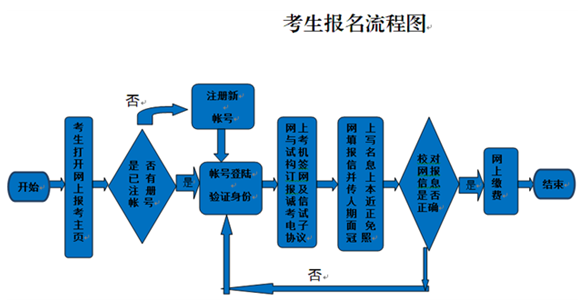 考生报名流程考生登录全国计算机等级考试报名系统（网址：http://202.116.236.74/NCRE_EMS/StudentLogin.aspx）进行网上报名，具体考生报名流程如下：（一）注册账号。考生首次报考，须注册登录账号。（二）网上填报信息。考生登录全国计算机等级考试报名系统（简称“报名系统”，下同，网址：http://202.116.236.74/NCRE_EMS/StudentLogin.aspx），同意并签署报名协议后，自行填报个人报考信息，并上传考生本人清晰、正置的近期正面免冠彩色证件照。考生姓名中如有生僻字无法输入，请用汉语拼音全拼代替生僻字。（三）考生网上缴费。考生核对填报信息无误后，进行网上缴费，缴费成功即视为考生已确认报考信息准确，完成本次考试报名，考生无权再行修改报考信息，所造成后果由考生自行承担。考生确认报名信息后，必须在报名截止时间内，登陆报名系统进行网上支付报考费。网上支付成功后，考生无论退考或缺考，报考费均不予退还。考生已确认报名信息但未在规定时间缴费的视为自动放弃报名考试资格。(四)报考人数达到考点所设定的最大容量后，考生将不能再选报该考点。(五)考前3周之内，考生自行登陆报名系统打印或者到报考考点打印准考证。附件2考生上传电子照片信息标准1.照片应为考生本人近期正面免冠彩色证件照，不能上传自拍照，生活照及QQ截图相片。2、成像要求：成像区上部空1/10，头部占7/10，肩部占1/5，左右各空1/10。采集图像大小最小为192*144(高*宽)，彩色，成像区大小为48mm*33mm(高*宽)。 3、文件格式要求：要求存储为jpg格式，图像文件名为*.jpg。4、文件大小要求：20KB-200KB。5、考生应上传本人清晰、正置的照片，不允许上传侧置或倒置的照片。6、（1）严禁上传风景照、生活照或艺术照，头像后不能出现杂物; （2）严禁上传QQ截图相片或是多种相机特效的相片;  （3）确保编辑好的电子照片头像轮廓清晰，不能模糊，照片上严禁出现姓名、号码和印章痕迹。7、符合规定相片模板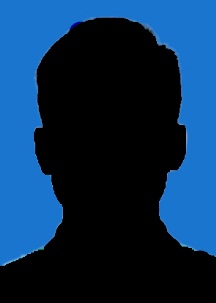 全国计算机等级考试科目设置（2018版）备注：一级网络安全、二级Python语言两个科目2019年9月首次开考。全国计算机等级考试课程、教材列表（2018版）备注： （1）所有大纲均为2018年版；所有教材均为高等教育出版社出版（2）新科目（117、266）教材2018年3月出版，其他教材2017年11月出版均为高等教育出版社出版级别科目名称科目代码考试方式考试时长考核课程代码是否开考一级计算机基础及WPS Office应用14无纸化90分钟114不开考一级计算机基础及MS Office应用15无纸化90分钟115开考一级计算机基础及Photoshop应用16无纸化90分钟116开考一级网络安全素质教育17无纸化90分钟117不开考二级C语言程序设计24无纸化120分钟201、224开考二级VB语言程序设计26无纸化120分钟201、226开考二级Java语言程序设计28无纸化120分钟201、228开考二级Access数据库程序设计29无纸化120分钟201、229开考二级C++语言程序设计61无纸化120分钟201、261开考二级MySQL数据库程序设计63无纸化120分钟201、263开考二级Web程序设计64无纸化120分钟201、264开考二级MS Office高级应用65无纸化120分钟201、265开考二级Python语言程序设计66无纸化120分钟201、266不开考三级网络技术35无纸化120分钟335不开考三级数据库技术36无纸化120分钟336不开考三级信息安全技术38无纸化120分钟338不开考三级嵌入式系统开发技术39无纸化120分钟339不开考四级网络工程师41无纸化90分钟401、403不开考四级数据库工程师42无纸化90分钟401、404不开考四级信息安全工程师44无纸化90分钟401、403不开考四级嵌入式系统开发工程师45无纸化90分钟401、402不开考课程代码课程名称教材名称114一级计算机基础及WPS Office应用全国计算机等级考试一级教程——计算机基础及WPS Office应用（2018年版）115一级计算机基础及MS Office应用全国计算机等级考试一级教程——计算机基础及MSOffice应用（2018年版）115一级计算机基础及MS Office应用全国计算机等级考试一级教程——计算机基础及MS Office应用上机指导（2018年版）116一级计算机基础及Photoshop应用全国计算机等级考试一级教程——计算机基础及Photoshop应用（2018年版）117一级网络安全素质教育全国计算机等级考试一级教程——网络安全素质教育（2018年版）201二级公共基础知识全国计算机等级考试二级教程——公共基础知识（2018年版）224二级C语言程序设计全国计算机等级考试二级教程——C语言程序设计（2018年版）226二级VB语言程序设计全国计算机等级考试二级教程——VB语言程序设计（2018年版）228二级Java语言程序设计全国计算机等级考试二级教程——Java语言程序设计（2018年版）229二级Access数据库程序设计全国计算机等级考试二级教程——Access数据库程序设计（2018年版）261二级C++语言程序设计全国计算机等级考试二级教程——C++语言程序设计（2018年版）263二级MySQL数据库程序设计全国计算机等级考试二级教程——MySQL数据库程序设计（2018年版）264二级Web程序设计全国计算机等级考试二级教程——Web程序设计（2018年版）265二级MS Office高级应用全国计算机等级考试二级教程——MS Office高级应用（2018年版）265二级MS Office高级应用全国计算机等级考试二级教程——MS Office高级应用上机指导（2018年版）266二级Python语言程序设计全国计算机等级考试二级教程——Python语言程序设计（2018年版）335三级网络技术全国计算机等级考试三级教程——网络技术（2018年版）336三级数据库技术全国计算机等级考试三级教程——数据库技术（2018年版）338三级信息安全技术全国计算机等级考试三级教程——信息安全技术（2018年版）339三级嵌入式系统开发技术全国计算机等级考试三级教程——嵌入式系统开发技术（2018年版）401四级操作系统原理全国计算机等级考试四级教程——操作系统原理（2018年版）402四级计算机组成与接口全国计算机等级考试四级教程——计算机组成与接口（2018年版）403四级计算机网络全国计算机等级考试四级教程——计算机网络（2018年版）404四级数据库原理全国计算机等级考试四级教程——数据库原理（2018年版）